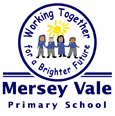 Please follow the links to your child’s learning activities for this week.  We are using White Rose for Maths and BBC Bitesize for English and most other subjects.  For some subjects your child’s teacher may have included links to different activities which will help to cover our curriculum at Mersey Vale. There are linked daily Bitesize TV programmes available on the Red Button service and on iPlayer which children could watch tooYear 4  Home Learning Grid: Monday 4th-May-Friday-8th-May Year 4  Home Learning Grid: Monday 4th-May-Friday-8th-May Year 4  Home Learning Grid: Monday 4th-May-Friday-8th-May Year 4  Home Learning Grid: Monday 4th-May-Friday-8th-May Year 4  Home Learning Grid: Monday 4th-May-Friday-8th-May MondayTuesdayWednesdayThursdayFridayReading:Read a book using a story voice(Instructions on Y4 webpage)Reading:Explore the children’s poetry archive(Learn and perform a poem to your family)Reading:Read instructions on ‘How to make a water cycle in a bag’(Link below)Reading:     Create a presentationRead and present your ‘information writing’ on an Egyptian God to your family.BANKHOLIDAYWritingUsing paragraphs correctlyWritingExploring frontedadverbialsWritingCoordinatingconjunctionsWritingReading lesson:Dindy and the ElephantBy Elizabeth LairdBANKHOLIDAYMathsLesson 1: Multiply 2-digit number by 1MathsLesson2: Multiply 3-digitNumbers by 1MathsLesson 3: Divide 2-digit number by 1MathsLesson 4:Divide 3-digit number by 1BANKHOLIDAYHistoryAncient EgyptEgyptian Gods(complete the activity online, choose one of the Gods to write an information text about, try to present it in creative way)Geography Introduction totime zones ScienceStates of MatterThe Water Cycle(Watch the clips and have a go atMaking a water cycle wheel (worksheet on class page)or a water cycle in a baghttps://www.mobileedproductions.com/blog/how-to-make-a-water-cycle-in-a-bagComputers   How to getcomputers to dowhat we want BANKHOLIDAY